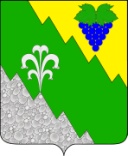 АДМИНИСТРАЦИЯ НИЖНЕБАКАНСКОГО СЕЛЬСКОГО ПОСЕЛЕНИЯ КРЫМСКОГО РАЙОНА ПОСТАНОВЛЕНИЕот  11.10.2018	   №  123станица Нижнебаканская	Об  организации работы с обезличенными данными в случае обезличивания  персональных данных в администрации Нижнебаканского сельского поселения  Крымского района Руководствуясь пунктом 2 части 1 статьи 18.1 Федерального закона от 27 июля 2006 года № 152-ФЗ «О персональных данных», Уставом Нижнебаканского сельского поселения Крымского района   и во исполнение подпункта «б» пункта 1 перечня мер, направленных на обеспечение выполнения обязанностей, предусмотренных Федеральным законом «О персональных данных» и принятыми в соответствии с ним нормативными правовыми актами, операторами, являющимися государственными или муниципальными органами, утвержденного постановлением Правительства Российской Федерации от 21 марта 2012 года № 21, администрация Нижнебаканского сельского поселения Крымского района  постановляет:1. Утвердить: Правила работы с обезличенными данными в случае обезличивания персональных данных в администрации Нижнебаканского сельского поселения Крымского района  (приложение № 1).Перечень должностей муниципальных служащих в администрации Нижнебаканского сельского поселения Крымского района  ответственных за проведение мероприятий по обезличиванию обрабатываемых персональных данных, в случае обезличивания персональных данных (приложение № 2).         2. Специалисту 1 категории администрации Нижнебаканского сельского поселения Крымского района   Н.Г.Ахрютиной обеспечить обнародование настоящего постановления и разместить на официальном сайте Нижнебаканского сельского поселения Крымского района.3. Контроль за исполнением настоящего постановления  возложить на заместителя главы Нижнебаканского сельского поселения Крымского района (Шахов).4.Постановление вступает в силу со дня его обнародования. Глава Нижнебаканского сельского поселения Крымского района 					   И.И.ГернешийПРИЛОЖЕНИЕ № 1постановлением главы Нижнебаканского сельского поселения Крымского района от  11.10.2018 года №  123ПРАВИЛА
работы с обезличенными данными в случае обезличивания персональных данных в администрации Нижнебаканского сельского поселения крымского района  1.  Общие положения1. Правила определяют организацию работы с обезличенными данными в случае обезличивания персональных данных в администрации Нижнебаканского сельского поселения Крымского района.2. Обезличивание персональных данных, обрабатываемых в информационных системах персональных данных, осуществляется в соответствии с требованиями и методами, установленными уполномоченным органом по защите прав субъектов персональных данных.II. Порядок работы с обезличенными данными3. В соответствии со статьей 3 Федерального закона от 27 июля 2006 г. № 152-ФЗ «О персональных данных»  под обезличиванием персональных данных понимаются действия, в результате которых становится невозможным без использования дополнительной информации определить принадлежность персональных данных конкретному субъекту персональных данных.4. Обезличивание персональных данных осуществляется до достижения целей, предусмотренных Федеральным законом «О персональных данных».5. Проведение мероприятий по обезличиванию обрабатываемых персональных данных, в случае обезличивания персональных данных, осуществляется уполномоченными сотрудниками администрации Нижнебаканского сельского поселения Крымского района.6. Обработка обезличенных персональных данных может осуществляться с использованием средств автоматизации или без использования таких средств.7. При обработке обезличенных персональных данных с использованием средств автоматизации должны соблюдаться требования информационной безопасности, в том числе установленные для информационных систем, в которых обрабатываются указанные данные, а также порядок доступа в помещения, в которых расположены информационные системы персональных данных, в целях исключения несанкционированного доступа к обезличенным персональным данным, возможности их несанкционированного уничтожения, изменения, блокирования, копирования, распространения, а также иных неправомерных действий в отношении обезличенных персональных данных. Указанный порядок доступа обеспечивается в том числе:запиранием помещения на ключ, в том числе при выходе из него в рабочее время;закрытием металлических шкафов и сейфов, где хранятся носители информации, содержащие обезличенные персональные данные, во время отсутствия в помещении сотрудников администрации Нижнебаканского сельского поселения Крымского района, ответственных за проведение мероприятий по обезличиванию обрабатываемых персональных данных.8. При обработке обезличенных персональных данных без использования средств автоматизации должны быть обеспечены сохранность содержащих их материальных носителей и установленный порядок доступа в помещения, в которых они хранятся (пункт 7 настоящих Правил), в целях исключения несанкционированного доступа к обезличенным персональным данным, возможности их несанкционированного уничтожения, изменения, блокирования, копирования, распространения, а также иных неправомерных действий в отношении обезличенных персональных данных.9. Не допускается совместное хранение персональных данных и обезличенных данных.ПРИЛОЖЕНИЕ № 2 к постановлению администрации Нижнебаканского сельского поселения Крымского района от  11.10.2018 года №  123ПЕРЕЧЕНЬ ДОЛЖНОСТЕЙмуниципальных служащих в администрации Нижнебаканского сельского поселения крымского района, ответственных за проведение мероприятий по обезличиванию обрабатываемых персональных данных, в случае обезличивания персональных данных№ п/пНаименование должностиАдминистрация Нижнебаканского сельского поселения Крымского районаАдминистрация Нижнебаканского сельского поселения Крымского района1.1.Специалист 1 категории1.2.Специалист 1 категории